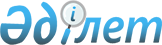 Аягөз ауданы Ақшәулі ауылдық округінің "Рәуан Роза" шаруа қожалығының аумағына шектеу іс-шараларын белгілеу туралы
					
			Күшін жойған
			
			
		
					Шығыс Қазақстан облысы Аягөз ауданы Ақшәулі ауылдық округінің әкімінің 2020 жылғы 12 маусымдағы № 1 шешімі. Шығыс Қазақстан облысының Әділет департаментінде 2020 жылғы 16 маусымда № 7193 болып тіркелді. Күші жойылды - Шығыс Қазақстан облысы Аягөз ауданы Ақшәулі ауылдық округі әкімінің 2020 жылғы 7 қазандағы № 2 шешімімен
      Ескерту. Күші жойылды - Шығыс Қазақстан облысы Аягөз ауданы Ақшәулі ауылдық округі әкімінің 07.10.2020 № 2 шешімімен (алғашқы ресми жарияланған күнінен кейін күнтізбелік он күн өткен соң қолданысқа енгізіледі).

      ЗҚАИ-ның ескертпесі.

      Құжаттың мәтінінде түпнұсқаның пунктуациясы мен орфографиясы сақталған.
      Қазақстан Республикасының 2002 жылғы 10 шілдедегі "Ветеринария туралы" Заңының 10-1 бабының 7) тармақшасына, Қазақстан Республикасының 2001 жылғы 23 қаңтардағы "Қазақстан Республикасындағы жергілікті мемлекеттік басқару және өзін – өзі басқару туралы" Заңының 35-бабының 2-тармағына сәйкес және Аягөз аудандық аумақтық бас мемлекеттік ветеринариялық инспектордың 2020 жылғы 25 мамырдағы № 134 ұсынысы негізінде, Ақшәулі ауылдық округінің әкімі ШЕШТІ:
      1. Мүйізді ірі қара малдардың арасынан бруцеллез ауруының шығуына байланысты Аягөз ауданы Ақшәулі ауылдық округінің "Рәуан Роза" шаруа қожалығының аумағына шектеу іс-шаралары белгіленсін.
      2. Осы шешімнің орындалуын бақылауды өзіме қалдырамын.
      3. Осы шешім оның алғашқы ресми жарияланған күнінен кейін күнтізбелік он күн өткен соң қолданысқа енгізіледі. 
					© 2012. Қазақстан Республикасы Әділет министрлігінің «Қазақстан Республикасының Заңнама және құқықтық ақпарат институты» ШЖҚ РМК
				
      Ақшәулі ауылдық округінің әкімі

С. Мустафин
